Муниципальное бюджетное дошкольное образовательное учреждение «Детский сад № 137»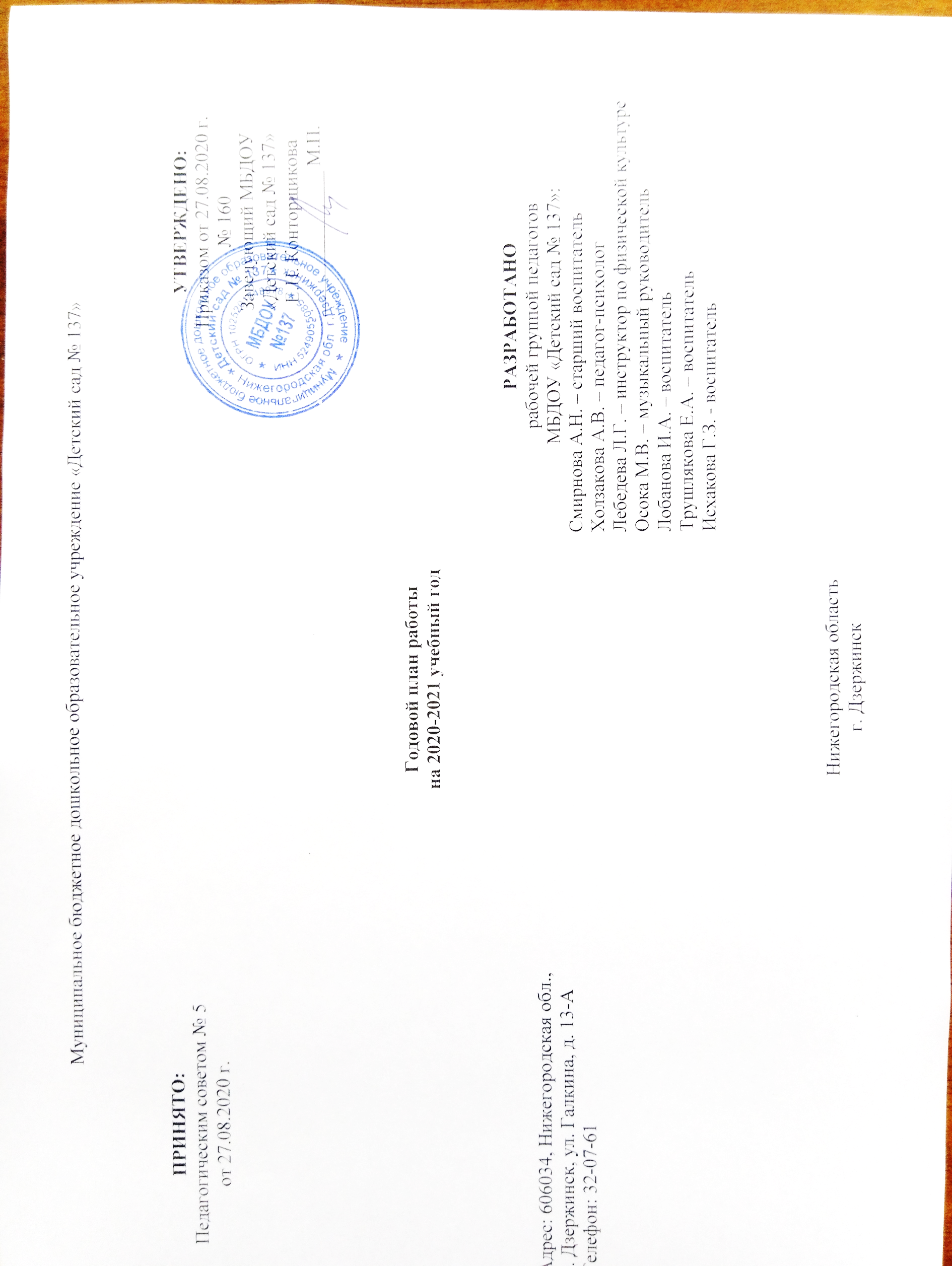 Годовой план работына 2020-2021 учебный годАдрес: 606034, Нижегородская обл.,г. Дзержинск, ул. Галкина, д. 13-АТелефон: 32-07-61Нижегородская областьг. ДзержинскСодержаниеИнформационная справкаНормативно-правовая база ДОУПолное наименование Учреждения: Муниципальное бюджетное дошкольное образовательное учреждение «Детский сад № 137».Сокращенное наименование Учреждения: МБДОУ «Детский сад № 137».Местонахождение Учреждения: 606034, Россия, Нижегородская область, г. Дзержинск ул. Галкина, дом 13-а.        Деятельность администрации по управлению ДОУ осуществляется на основе:  Устава, утвержденного Постановлением Администрации города Дзержинска от 22.09.2017 года № 3587Лицензии на право осуществления образовательной деятельности Министерства образования Нижегородской области: № 207 от 02.11.2017 г. Серия 52Л01 № 0004394Аттестационного заключения № 1612 Министерств образования и науки Нижегородской области от 10.06.2003, регистрационный № 1612; Свидетельства о государственной регистрации права от 21.12.2011 г., серия 52 АД, № 271292;Свидетельства Федеральной налоговой службы о внесении записи в Единый государственный реестр юридических лиц от 17.11.2011 г., серия 52 № 004767865;Свидетельства Федеральной налоговой службы о постановке на учет российской организации в налоговом органе по месту ее нахождения от 17.07.2000 г., серия 52 № 004766138.Годовой план разработан на основе технологии К.Ю. Белой в соответствии с ФГОС ДО (К.Ю. Белая «Программы и планы в ДОО», ТЦ СФЕРА, 2014 г., стр. 41 - 53).Раздел I. Анализ работы за 2019 – 2020 учебный годОСНОВНЫЕ НАПРАВЛЕНИЯ И ЗАДАЧИна 2020 – 2021 учебный годОСНОВНЫЕ НАПРАВЛЕНИЯ:Формирование основ осознанного безопасного поведения в быту, социуме, природе в неблагоприятный эпидемиологический период.Охрана и укрепление физического и психического здоровья детей.Социально-коммуникативное развитие детей.ЗАДАЧИ:Создание оптимальных условий, обеспечивающих формирование основ осознанного безопасного поведения в быту, социуме, природе в неблагоприятный эпидемиологический период.Развитие целенаправленности и саморегуляции в двигательной сфере, приобщение детей к ценностям здорового образа жизни.Формирование у детей социальных норм и ценностей, принятых в обществе, включая моральные и нравственные ценности.Раздел II. Повышение квалификации и профессионального мастерства План прохождения КПК в 2020-2021 учебном году План мероприятий по аттестации педагогических работниковПлан прохождения аттестации 2.3. План индивидуальных образовательных маршрутов педагоговПо результатам проведенного исследования качества образовательной деятельности МБДОУ, профессиональных и личностных качеств педагогов (по методике «Квадрат функций», разработанной Е. Сибиль и И. Гришиным и адаптированной для ДОО канд. пед. наук, доцентом кафедры управления образованием ИРО Ивановской области С.В. Кузьминым) был выявлен уровень сформированности их профессиональной компетентности по образовательным областям, соответствующим ФГОС ДО, и разработаны индивидуальные образовательные маршруты педагогов ДОУ.Раздел III. Организационно-педагогическая работа Система методической поддержки педагоговНа основании проведенного анализа была выявлена необходимость повысить компетентность педагогов в формировании у детей основ осознанного безопасного поведения в неблагоприятный эпидемиологический период, организации деятельности воспитанников по укреплению физического и психического здоровья, социально-коммуникативному развитию детей, исходя из этого были разработаны основные направления консультационно-методической помощи: Таким образом, для повышения уровня сформированности профессиональной компетентности педагогов на 2018 – 2019 запланировано провести:Консультаций – 12Тест-консультация – 1Мозговой штурм - 3Мастер-класс – 1Круглый стол – 2Тренинг – 1Квест - 1 Подготовка и проведение педагогических советов Обобщение передового педагогического опытаУчастие в смотрах и конкурсахРаздел IV. Система внутреннего мониторингаПлан оперативного контроля на сентябрь 2020 г. План оперативного контроля на октябрь 2020 г.План оперативного контроля на декабрь 2020 г. План оперативного контроля на февраль 2021 г. План оперативного контроля на апрель 2021 г. Раздел V. Взаимодействие с семьями воспитанников и социумомРаздел VI. Административно-хозяйственная работаИнформационная справка……………………………………………………………..................................................................................................................................................3Нормативно-правовая база ДОУ…………………………………………………………………………………………………………………………………………………….3Раздел I. Анализ работы за 2019 – 2020 учебный год ………………………………………………………………………………………………………………………………41. Обеспечение здоровья и здорового образа жизни……………………………………………………………………………………………………………………………….41.1. Состояние здоровья воспитанников ДОУ……………………………………………………………..........................................................................................................41.2. Результаты организации физкультурно-оздоровительной работы……………………………………………………………………………………………………......62. Результаты выполнения образовательной программы МБДОУ «Детский сад № 137» ……………………………………………………………………………………...92.1. Мониторинг качественных показателей освоения воспитанниками образовательных областей в соответствии с ФГОС ДО в 2019 – 2020 учебном году ……..92.2. Характеристики развития воспитанников и уровня удовлетворенности родителей качеством образовательных услуг в 2019 – 2020 учебном году ……………123. Анализ уровня развития выпускников ДОУ …………………………………………………………………………………………………………………………………….144. Анализ результатов повышения профессионального мастерства педагогов …………………………………………………………………………………………………164.1. Анализ работы педагогов МБДОУ в соответствии с требованиями ФГОС ДО …………………………………………………..…………………………………….164.2. Кадровые условия …………………………………………………………………………………………………………………………………………………………...184.3. Организационно-методическая деятельность …………………………………………………………………………………………………………………………......205. Система взаимодействия с родителями (законными представителями) воспитанников …………………………………………………………………………………….206. Анализ итогов административно-хозяйственной работы, и оценка материально-технических и медико-социальных условий пребывания детей в ДОУ …………...217. Система работы с социумом ……………………………………………………………………………………………………………………………………………………..22Общие выводы ………………………………………………………………………………………………………………………………………………………………………….25Основные направления работы и задачи на 2020 – 2021 учебный год ………………………………………………………………………………………………………….26Раздел II. Повышение квалификации и профессионального мастерства ……………………………………………………………………………………………………...27План прохождения КПК в 2020 - 2021 учебном году …………………………………………………………………………………………………………………...27План мероприятий по аттестации педагогических работников в 2020 - 2021 учебном году ………………………...…..…………………………………………...27План индивидуальных образовательных маршрутов педагогов …………….………………………………………………………………………………………..28Раздел III. Организационно-педагогическая работа …………………………………………………………………………………………………………………………........29Система методической поддержки педагогов …………………………………………………………………………………………………………………………...29Подготовка и проведение педагогических советов …………………………………………………………………...………………………………………………...31Изучение и обобщение передового педагогического опыта ……………………………………………………………………………………………………………32Участие в смотрах и конкурсах ………………………………………………………………………………………...………………………………………………...32Раздел IV. Система внутреннего мониторинга ……………………………………………………………………………………………………………………………………..33Раздел V. Взаимодействие с семьями воспитанников и социумом ………………………………………………………………………………………………………………35Раздел VI. Административно-хозяйственная работа ………………………………………………………………………………………………………………………………37№РазделРезультативностьПерспективы планирования1Обеспечение здоровья и здорового образа жизни воспитанников Состояние здоровья воспитанниковАнализ количественного состава воспитанниковКоличество детей до 3-х лет уменьшилось на 18 человек, т.к. в 2019-20 учебном году функционировало 2 группы данного возраста, а количество детей с 3-х лет увеличилось на 17 человек, т.к. в ДОО функционировало 8 групп дошкольного возраста.  Общая численность воспитанников в 2019 году осталась в прежнем количестве и составила 228 человек. Анализ основных заболеваний воспитанниковВывод: анализ структуры заболеваемости воспитанников в ДОУ, в случаях по данным статистических отчетов показал, что значительную часть заболеваний составляют ОРВИ, ОРЗ, грипп и острые инфекции верхних дыхательных путей. ОРВИ и грипп составляют больший процент заболеваний:Распределение детей по группам здоровьяЧасто болеющие детиТаким образом, за прошедший 2019 – 2020 учебный год уровень заболеваемости воспитанников остался на прежнем уровне. Тем не менее, анализ деятельности ДОО выявил причины заболеваемости воспитанников:неблагоприятные эпидемиологические условия.особенности проекта вестибюльного помещения способствуют высокой контактности воспитанников; недолеченность детей после болезни.1.2. Результаты организации физкультурно-оздоровительной работыОсновные задачиОсновными задачами ДОО по физическому воспитанию дошкольников являются:Охрана и укрепление здоровья детей; Формирование жизненно необходимых двигательных умений и навыков ребёнка в соответствии с его индивидуальной траекторией развития физических качеств; Создание условий для реализации потребности детей в двигательной активности через популяризацию здорового образа жизни в семье;Воспитание потребности в здоровом образе жизни; Обеспечение физического и психического благополучия. Комплексное использование средств физического воспитанияУспешное решение поставленных задач возможно лишь при условии комплексного использования всех средств физического воспитания: рациональный режим, питание, закаливание (в повседневной жизни; специальные меры закаливания),двигательная деятельность (утренняя гимнастика, развивающие упражнения, спортивные игры, физкультурные занятия и пр.),беседы о здоровом образе жизни и безопасного поведения.Направления физкультурно-оздоровительной работы Чтобы обеспечить воспитание здорового ребёнка, работа в нашей ДОО в 2019-20 учебном году строилась по нескольким направлениям:Создание условий для физического и психического развития и снижения уровня заболеваемости детей; Накопление и обогащение двигательного опыта детей, формирование у воспитанников потребности в двигательной активности, физическом совершенствовании и начальных представлений о здоровом образе жизни и правильном питании;Повышение педагогического мастерства и деловой квалификации воспитателей детского сада; Мониторинг состояния здоровья детей с целью разработки индивидуального маршрута ребенка;Комплексное решение физкультурно-оздоровительных задач в контакте с медицинскими работниками; Воспитание здорового ребёнка совместными усилиями детского сада и семьи. Условия для физкультурно-оздоровительной работыДля полноценного физического развития детей, реализации потребности в движении в детском саду созданы определённые условия:В группах обновлены и пополнены мини-центры физической культуры, где располагаются пособия для физической деятельности детей, соответствующие требованиям ООП, в подготовительных группах дидактические материалы по ЗОБЖ. В ДОО действует оборудованный физкультурный зал, имеются мягкие спортивные модули, массажные дорожки, мини-тренажеры, массажная беговая дорожка и инвентарь, соответствующий требованиям ООП и ФГОС ДО. Инструктор по физической культуре Лебедева Л. Г. широко использовала его во время занятий и развлекательных мероприятий физкультурно-оздоровительной нарпавленности. Всё это повышает интерес воспитанников к физкультуре, увеличивает эффективность физических занятий, позволяет детям упражняться во всех видах основных движений в помещении.На территории ДОО имеется спортивная площадка с «полосой препятствий», имеющей перекладину для подтягивания, мишени для попадания в цель, яму для прыжков в длину, дорожку «здоровья», дуги для подлезания, лабиринт, гимнастическое бревно, гимнастические стенки для лазанья, стойки для волейбола с сеткой (выносной), футбольные ворота (выносные).На групповых площадках имеются дуги, лесенки и стенки для лазанья, тропинки «Гном», спортивные секции «Дельфинарий», «Жираф», «Мухомор», стенки для метания.Система профилактической работы по оздоровлению дошкольниковВ целях оздоровительной и лечебно-профилактической работы с детьми нами была разработана система профилактической работы.ПрофилактикаКомплексы по профилактике плоскостопия.Комплексы по профилактике нарушений осанки. Утренняя гимнастика с бегом и дыхательными упражнениями.Гимнастика после дневного сна с контрастными воздушными ваннами.Дыхательная гимнастика.Пальчиковая гимнастика. Гимнастика для глаз в соответствии с возрастными особенностями детей.Снятие умственной усталости во время проведения ОС (релаксационные паузы, физкультминутки). Прогулки + занятия по физической культуре на воздухе для детей с 5-и лет.Катание на лыжах.Закаливание: Сон без маек.Ходьба босиком. Обширное умывание.Ходьба по массажным дорожкам в сочетании с воздушными ваннами.Прием детей на воздухе в соответствии с погодными условиями.Оптимальный двигательный режим.С-витаминизация третьих блюд.Особое внимание в режиме дня уделялось проведению закаливающих процедур, способствующих укреплению здоровья и снижению заболеваемости:Чёткая организация теплового и воздушного режима помещения Рациональная неперегревающая одежда детей Соблюдение режима прогулок в течение всего годаМероприятия в период повышенной заболеваемости ОРВИ и ОРЗЛук, чеснок Хождение в марлевых маскахСквозное проветривание помещений (в отсутствие детей)С-витаминизация третьих блюдМероприятия в период неблагоприятных эпидемиологических условий, связанных с новой коронавирусной инфекцией COVID-19Перед открытием дежурных групп проведена генеральная уборка с применением дезинфицирующих средств по вирусному режимуЗа каждой возрастной группой закреплена определенная групповая ячейка и прогулочный участокСотрудники закреплены за определенной возрастной группой, ротация сотрудников исключенаНазначено ответственное лицо за осуществлением контроля выполнения противоэпидемических (профилактических) мероприятий  Исключено общение воспитанников из разных групп во время проведения прогулокИсключено объединение воспитанников из разных групп, не допускается формирование «дежурных групп» в утреннее и вечернее время Исключены массовые мероприятияПроводятся ежедневные «утренние фильтры» с обязательной термометрией воспитанников и сотрудников ДОО, родителей с использование бесконтактных термометровНаходящиеся в здании и на территории родители используют средства защищающие органы дыхания (маски, повязки, респираторы), соблюдают социальную дистанцию 1,5 метраПри в ходе в ДОО и групповые раздевальные комнаты установлены дозаторы с антисептическими средствамиОбеспечено максимальное пребывание воспитанников на открытом воздухе Обеспечено проведение дезинфекции оборудования на участках не менее 2-х раз в день, за 1 час до выхода воспитанников на прогулкуИсключено использование в групповых помещениях меховых игрушек, ковровых изделийОбеспечено проведение ежедневной влажной уборки с использованием дезинфицирующих средствСоблюдается режим дезинфекции посуды путем погружения в дезинфицирующие растворы после каждого приема пищиОбеспечена обработка обеденных столов до и после приема пищи с использованием моющих и дезинфицирующих средствПроводится дезинфекция кухонной посуды в конце рабочего дняСоблюдаются условия организации питьевого режимаСоблюдается график проветриваний и оптимального температурного режима Обеспечивается дезинфекция воздушной среды с помощью приборов для обеззараживания воздухаРабота персонала организована с использованием средств индивидуальной защиты (маски, перчатки)Работники обеспечены масками в необходимом количестве (смена маски через каждые 3 часа), средствами для дезинфекции рукОбеспечен запас моющих и дезинфицирующих средств (не менее чем на 5 дней)Обеспечено наличие в туалетных комнатах мыла, антисептические средства, туалетной бумагиОбеспечен контроль за соблюдением правил личной гигиены воспитанниками и сотрудникамиПроводится просветительская работа среди воспитанников и родителей по выполнению правил личной гигиеныСотрудничество с родителями воспитанниковИндивидуальное ознакомление родителей с результатами здоровья детей, их психомоторного развития и результатами диагностики по основным видам движения (карты индивидуальных маршрутов);Около физкультурного зала (в летний период выносной уголок) и в каждой группе ДОУ оформлены информационные стенды для родителей с периодической информацией по организации физкультурно-оздоровительной работы с детьми (информация по разделам: «Спроси у мамы» (безопасность); «Наши звездочки»; «К вершинам спорта», «Новости спорта»; игры-тренинги; страничка инструктора по физической культуре и пр.); Инструктором по физической культуре проведены беседы с родителями по самым разнообразным вопросам физкультурно-оздоровительной работы с детьми;Проведение анкетирования родителей;Организация семинаров-практикумов, деловых игр, тренингов в доэпидемиологический период;Спортивные праздники в ДОУ и на городских площадках совместно с родителями воспитанников в доэпидемиологический период.Выявленные проблемы в физкультурно-оздоровительной работе МБДОУНа фоне достигнутых успехов в системе физкультурно-оздоровительной работы МБДОУ, нами были выявлены следующие проблемы:увеличение количества детей, имеющих те или иные функциональные и морфологические отклонения в состоянии здоровья, требующие повышенного внимания, консультаций специалистов. постоянная статистическая величина среди числа родителей воспитанников с низким уровнем культуры здоровья, проявляющих инертность в ведении здорового образа жизни.Реализация комплексного плана оздоровительных мероприятий по сохранению и укреплению здоровья детей.Внесение изменений и дополнений в систему оздоровительной работы в ДОО.Активизация взаимодействия с родителями (законными представителями) по внедрению здорового образа жизни.- Выявление уровня физического развития, подготовленности и работоспособности детей.- Распределение детей на подгруппы в соответствии с уровнями физической подготовленности и корректировка подгрупп в течение учебного года.- Составление ИОМ с детьми в соответствии с уровнями физической подготовленности.- Семинар в рамках проведения постоянно действующего семинара по ФГОС ДО в области здоровьесбережения.- Консультации.- Пополнение пакета методических рекомендаций педагогам ДОО и родителям воспитанников.- Взаимодействие с родителями (законными представителями).  - Пополнение РППС в соответствии с требованиями ФГОС ДО.2Результаты выполнения образовательной программы2.1. Анализ оценки качества образования в 2019-2020 уч.г.(МО РФ ФГАО ФИРО «Рекомендации для использования инструментов при проведении общественно-профессиональной оценки качества дошкольного образования»)Анализ оценки качества дошкольного образования в апреле – мае 2020 г. не проводился в следствие введения режима самоизоляции в связи с неблагоприятной эпидемиологической обстановкой, связанной с новой коронавирусной инфекцией COVID-19 и перенесен на сентябрь – октябрь 2020 г. Анализ уровня удовлетворенности родителей качеством образовательных услуг в 2019 – 2020 учебном годуАнкетирование родителей проводилось дистанционно через сеть Интернет по критериям:Моему ребенку нравится ходить в детский садРабота воспитателей и сотрудников детского сада достаточна, чтобы мой ребенок хорошо развивался и был благополученВ детском саду учитывают интересы и точку зрения моего ребенкаМой ребенок хорошо ухожен, за ним хороший присмотр в детском садуЯ знаю, что мой ребенок в безопасности в детском садуМеня устраивает управление детским садомМеня устраивает материально-техническое обеспечениеМеня устраивает питание в детском садуМеня устраивает подготовка к школе, осуществляемая в детском садуСотрудники детского сада учитывают мнение родителей в своей работеВывод: Таким образом, анализируя данные, можно сделать следующие выводы. Родители (законные представители) видят, что их ребенок ухожен, за ним ведется хороший присмотр, сотрудники детского сада учитывают мнение родителей (законных представителей) в своей работе (1,8 балла). Кроме того, родители (законные представители) отмечают, что их ребенку (детям) нравится ходить в детский сад, они считают, что работа воспитателей и сотрудников детского сада достаточна, чтобы их ребенок (дети) хорошо развивались и были благополучны (1,7 балла). Большинство родителей (законных представителей) считают, что в детском саду учитывают интересы и точку зрения их ребенка, их устраивает управление детским садом и подготовка к школе, осуществляемая в детском саду (1,6 балла).С точки зрения родителей (законных представителей), в ДОО наиболее низким является уровень материально-технического обеспечения и питания детей (по 1,4 балла), хотя оценка данных вопросов возросла на 0,4 и 0,2 балла соответственно.На основании анализа анкетирования родителей (законных представителей) были выявлены «точки роста» в деятельности ДОО, которые ставят перед коллективом следующие цели:Повышать материально-техническую базу ДОО.Повысить уровень питания и воспитания культуры еды, улучшить сервировку столов.Выводы и выявленные проблемыТаким образом, любознательность, творческая активность и знания детей расширяются и углубляются благодаря регулярному систематическому проведению воспитательно-образовательной деятельности, работе с воспитанниками в соответствии с индивидуальными траекториями их развития, использованию разнообразных форм и методов, проектной деятельности. Данные анализа уровня удовлетворенности родителей (законных представителей) позволяют сделать вывод, что система работы, существующая в детском саду, планомерна и дает положительные результаты. На основании проведенного анализа были выявлены «точки роста» в деятельности ДОО, которые ставят перед коллективом следующие цели:Проводить работу по повышению квалификации педагогов в аспекте организации деятельности детей по социально-коммуникативному развитию.Продолжать улучшать материально-техническую базу ДОО в области РППС и методического обеспечения образовательного процесса.Повысить уровень питания и воспитания культуры еды детей, улучшить сервировку столов.Педагогический совет.Просмотры ОС, занятий и режимных моментов.Консультации.Пополнение УМК и дидактического комплекса.Взаимодействие с родителями (законными представителями).  Пополнение РППС в соответствии с ФГОС ДО.3Анализ уровня развития выпускников ДОУВ 2019-20 учебном году в ДОО было 2 подготовительных группы общей численностью 40 воспитанников, все они пошли в школу. В ДОО с согласия родителей (законных представителей) было проведено тестирование выпускников по методике Павловой Н.Н., Руденко Л.Г. «Экспресс-диагностика в детском саду», критериями которой было:Выявление уровня развития тонкой моторики рук – субтест «Вырежи круг»Выявление умения ребенка ориентироваться на образец, точно копировать его; выявление уровня развития произвольного внимания, пространственного восприятия, сенсомоторной координации и тонкой моторики руки – субтест «Домик»Оценка уровня развития слуховой кратковременной памяти - субтест «10 слов» Оценка умения вычленять причинно-следственные связи в предложении - субтест «Закончи предложение»Определение уровня развития логического мышления, уровня обобщения и анализа у ребенка - субтест «Четвертый лишний»Выявление уровня логического мышления, способности устанавливать причинно-следственные зависимости в наглядной ситуации, делать обобщения, составлять рассказ по серии последовательных картинок - субтест «Последовательные картинки»Определение уровня сформированности умения выявлять закономерности и обосновывать свой выбор - субтест «Найди недостающий»Выявление сформированности пространственных представлений у ребенка, уровня развития его тонкой моторики; составление общего представления об интеллекте ребенка в целом, о его личностных особенностях - субтест «Рисование человека»Выявление уровня сформированности наглядно-образных представлений, способности к воссозданию целого на основе зрительного соотнесения частей - субтест «Разрезные картинки»Выявление уровня развития воображения ребенка, оригинальности и гибкости мышления - субтест «На что это похоже?»Выявление уровня произвольности, определения сформированности «внутренней позиции школьника» - субтест «Запрещенные слова»Оценка умения ребенка точно выполнять задания взрослого, предлагаемые им в устной форме, и способность самостоятельно выполнять требуемое задание по зрительно воспринимаемому образу - субтест «Графический диктант»Показатель готовности воспитанников к поступлению в общеобразовательную школу: 100%Анализ результатов проведенного тестирования показал, что дети подготовительных групп У детей развита тонкая моторика рук.Дети могут ориентироваться на образец, точно копировать его; произвольное внимание пространственное восприятие, сенсомоторная координация развиты в достаточной мере.Слуховая кратковременная память на среднем уровне. Дети могут вычленять причинно-следственные связи в предложении.У них развито логическое мышление, они владеют обобщением и анализом, способны устанавливать причинно-следственные зависимости в наглядной ситуации, делать обобщения, составлять рассказ по серии последовательных картинок.Дети умеют выявлять закономерности и обосновывать свой выбор.У них сформированы пространственные и наглядно-образные представления, Дети могут воссоздавать целое на основе зрительного соотнесения частей.У детей в достаточной мере развито воображение, оригинальность и гибкость мышления.Произвольность и «внутренняя позиция школьника» сформированы на среднем уровне.Дети могут выполнять задания взрослого, предлагаемые им в устной форме, и способны самостоятельно выполнять требуемое задание по зрительно воспринимаемому образу. Комплексно-целевая проверка подготовительных групп.Определение уровня готовности детей к школе.Консультации.Взаимодействие с родителями (законными представителями).4Анализ результатов повышения профессионального мастерства педагогов4.1. Анализ работы педагогов в соответствии с требованиями ФГОС ДОУровень сформированности профессиональной компетентности педагогов по образовательным областям, соответствующим ФГОС ДО(Методика «Квадрат функций». Е. Сибиль и И. Гришин. «Справочник старшего воспитателя» № 4-2014.  С.В. Кузьмин)Выявление уровня сформированности профессиональной компетентности педагогов по образовательным областям, соответствующим ФГОС ДО, проводилось в апреле – мае дистанционно через сеть Интернет и Viber, участвовали 14 воспитателей и 4 специалиста, что составляет 100% педагогического коллектива.Таким образом, из приведенной диаграммы видно, что у большинства педагогов (72%) сформирована компетентность по художественно-эстетическому развитию (8 педагогов могут делиться опытом работы с воспитателями ДОО и города). Компетентность педагогов по познавательному и физическому развитию составляет 72% и находится на II месте по уровню компетентности педагогов, по речевому – 67%, что соответствует III месту, и на последнем месте находится компетентность педагогов по социально-коммуникативному развитию, которая составляет 61%. Таким образом, из диаграммы видно, что уровень профессионального мастерства педагогов ДОО имеет достаточно высокий уровень. Однако, исходя из исследования индивидуальных траекторий и личного собеседования педагогов ДОО выяснилось, что некоторые специалисты имеют необходимость повысить свою компетентность в области социально-коммуникативного развития детей, в следующем 2020-2021 учебном году необходимо провести серию консультаций, практических занятий и мастер-классов для повышения общего уровня компетентности педагогов ДОО в ОО «Социально-коммуникативное развитие».Анализ реализации ФГОС ДО:психолого-педагогические условия: заключен договор с ПМС-Центром и ПМПК МБУ ЦППМиСП  по содействию в укреплении психического здоровья воспитанников.в группах созданы условия для разнообразной деятельности детей с учетом возрастных и индивидуальных особенностей: в режиме дня предусмотрено время для организованной совместной и самостоятельной деятельности детей, разнообразной игровой деятельности; осуществляется методическое сопровождение, направленное на организацию деятельности воспитанников.педагогическое просвещение: педагоги ознакомлены с нормативно-правовой документацией по реализации ФГОС ДО; большинство педагогов работали по индивидуальным траекториям развития детей; воспитатели в течение учебного года повышали свой профессиональный уровень в реализации ФГОС ДО; хотя некоторые педагоги испытывали затруднения в составлении рабочих программ из-за недостаточности методического комплекса.4.2. Кадровые условияАнализ укомплектованности ДОУ педагогическими кадрамиАнализ педагогического состава по стажуАнализ педагогического состава по образованиюАнализ показателей курсовой подготовки педагогического состава Анализ аттестации педагогического состава Таким образом, в 2019-20 учебном году согласно тарификационному составу ДОО укомплектован на 84% педагогическими работниками. Количество педагогов с высшей категорией увеличилось на 5 чел., и составляет 50% от общего количества педагогов в ДОЩ; с первой – уменьшилось на 45% и составляет 39%, общее количество педагогов, имеющих высшую и первую категорию составило 89%. Количество педагогов, не имеющих квалификационную категорию составило 11%, т.к. это пришедшие вновь 2 педагога, окончившие ГБОУ ДПК, и не подлежат аттестации (учащиеся в ВУЗ).Организационно-методическая деятельностьМетодическая работа осуществлялась по плану, в соответствии с реализацией ФГОС ДО, своевременно вносилась корректировка мероприятий: семинары, презентации, разработка дополнительных локальных актов, внесение изменений и дополнений в уже имеющиеся (в период до самоизоляции). Методические мероприятия проведены в соответствии с планом:Из-за неблагополучной эпидемиологической ситуации и в связи с самоизоляцией за прошедший учебный год не удалось провести запланированные методические мероприятия в полном объеме, тем не менее, данная таблица наглядно демонстрирует (в количественном выражении) выполнение запланированных и внеплановых форм методической работы, формы проведения традиционная и не традиционная.     Работа по темам самообразования осуществлялась в соответствии с индивидуальными образовательными маршрутами, составленными на основе проблем, выявленных в ходе самодиагностики по методике С.В. Кузьмина «Квадрат функций», уровень выполнения которых педагоги отмечали в годовом отчете и на заседании итогового Педагогического совета.     Посещение методических объединений города - 100%.     Оказание практической помощи педагогическим работникам осуществлялось в соответствии с результатами диагностирования и внутриучрежденческого контроля.Использование методики «Квадрат функций» для оценки и самооценки профессиональной компетентности педагогов.Оказание методической помощи педагогам в прохождении ИОМ.Оказание методической помощи в соответствии с уровнем развития профессиональной компетентности педагогов и специалистов. Внедрение системы мероприятий, направленных на преодоление затруднений педагогов в области реализации ФГОС ДО.Оформление постоянно действующей выставки «ФГОС ДО» (со сменной информацией), выставки методических рекомендации по направлениям развития детей.Ведение календарного планирования в соответствии с требованиями ФГОС ДО.Дальнейшее улучшение РППС, пополнение УМК, соответствующего ООП.Дальнейшее педагогическое просвещение воспитателей по вопросам более качественной реализации ФГОС ДО.Привлечение к участию в семинарах, консультировании педагогов ДОО и взаимодействию с родителями (законными представителями) по социально-коммуникативному направлению.Выполнение плана повышения квалификации.Активизация участия в городских, региональных и всероссийских мероприятиях, презентующих опыт педагогов ДОУ. Поддержание сайта ДОО в соответствии с требованиями.Дальнейшее приобретение ИКТ- средств для педагогов и интерактивное оборудование для обучения детей.Работа в межаттестационный период. 5Система взаимодействия с родителями (законными представителями) воспитанниковСоциальный паспорт семей воспитанников на 01.11.2019 годНаличие разных категорий родителей требует осуществления дифференцированного подхода к подбору форм взаимодействия с каждой семьей.Взаимодействие с родителями осуществлялось в соответствии с годовым планом и программой сотрудничества. Проводились социологические исследования по определению статуса и микроклимата семьи. Систематически и своевременно проводилось знакомство с уставными документами и локальными актами ДОО, заключались договора с родителями (законными представителями) воспитанников.В ДОО пополнена наглядная агитация для родителей. Наиболее эффективно прошли совместные праздники, конкурсы поделок и т.д. в доэпидемиологический период.Однако недостаточно высока активность родителей в участии и посещении мероприятий, направленных на повышение общей педагогической компетентности. Не систематически распространяется лучший опыт воспитания в семьях.Проведение локальных социологических исследований в рамках ДОО для выявления уровня педагогической компетентности родителей.Практикование в работе педагогов инновационных форм взаимодействия с родителями.6Анализ итогов административно- хозяйственной работы, оценка материально-технических и медико-социальных условий пребывания детей в ДОУСвоевременно издавались приказы по основной деятельности, регламентирующие работу ДОУ.Инструктажи проводились в соответствии с циклограммой.Пополнены пакеты документов по ОТ, ПБ, ГО. Нормативно-правовые документы вышестоящих организаций изучались и прорабатывались с коллективом своевременно.Финансовое обеспечение осуществляется за счет средств соответствующих бюджетов бюджетной системы Российской Федерации.  Косметическая покраска фасада зданияЧастичная покраска всех групп, 2 лестничного марша, покраска тамбуров между группами №№ 9 и 10, 4 и 5.Пополнены спортивными и игровыми формами все групповые участкиЗамена оконных блоков в группе № 8Приобретение дополнительной детской мебели во все группы ДОО, раздевальные шкафчики в группу № 7Ремонт на пищеблоке Капитальный ремонт кровли здания ДООУстановка контура заземленияЗакупка холодильного оборудования и резательно-протирочной машиныПополнение оборудованием метеоплощадкиПокраска уличных перил, бордюров, клумб, обновление дорожной разметкиПриобретение спортивного инвентаря для физкультурного зала и групповых помещенийПриобретение музыкальных инструментов для музыкального залаУстановка мультимедийного оборудования в группе СДВ № 10Пополнение центра психологической разгрузки методическим и дидактическим материаломПополнение методического, дидактического и игрового материала.Оформление цветников. Пополнить: детскую мебель, игрушки и игровое оборудование для групп и участков, УМК, наглядный, дидактический материал и пособия, соответствующие требованиям ФГОС ДО и ООП.7Система работы с социумом1. Взаимодействие на всероссийском и региональном уровне:Победители всероссийского открытого смотра-конкурса «Детский сад 2020 г.»Участие в деятельности Службы психолого-педагогической помощи семье в рамках Федерального проекта «Поддержка семей, имеющих детей» Национального проекта «Образование»Участие в инновационной работе АНЭ общероссийского инновационного проекта «Моя Россия»Участие во Всероссийских вебинарах Всероссийский интернет-проект «Страна экологических троп». Конкурс «Мастерим кормушки»Участие во Всероссийской Акции «Все на велосипед»Всемирный праздник «День защиты детей» 2. Взаимодействие на региональном уровне:Участие в региональном конкурсе среди педагогов ДОУ «Педагог года - 2019» Участие в областном конкурсе «Детский сад – цветущий сад»3. Взаимодействие с Департаментом образования и Администрацией г. ДзержинскаКонкурс-фестиваль детского творчества «Капитошка». Лауреат 1 степени в номинации вокал (соло)Участие в соревнованиях в рамках городской физкультурно-оздоровительной акции «Растим здоровое поколение» – 2 местоУчастие в городском конкурсе «Новогодний серпантин»Участие в городской физкультурно-оздоровительной акции «На одной лыжне»Участие в V городском фестивале творчества работников образования города Дзержинска «Грани таланта-2020»Лыжные соревнования среди педагогических работников г. Дзержинска на Дне здоровья «Лыжня румяных – 2020»Участие в городском конкурсе профессионального мастерства «Искусство быть в профессии». Участие в номинации «Воспитатель года»Участие в городском конкурсе «Внимание! Светофор!»5. Взаимодействие с МДУ ДО ЭБКУчастие в городской выставке-конкурсе «Чародейка зима» 6. Взаимодействие с МБУ ДШИ № 4 и МБУ ДО ДШИ № 3 им. Н.К. ГусельниковаV городской конкурс среди воспитанников ДДОУ г. Дзержинска Нижегородской области «Голос детства». Дипломанты, лауреаты 1 и 2 степени.7. МБУ ДО ЦППМиСПУчастие в городской психологической акции «Здравствуй, друг!», посвященной дню толерантностиГородская психологическая акция, посвященная Дню Матери, «Мамочка, любимая моя!»Участие в городской психологической акции «День защиты прав детей»Участие в работе проблемно-методических объединений «Школа начинающего психолога ДОУ», «Совершенствование работы психолога ДОУ»ГМО педагогов-психологов «Совершенствование работы психолога ДОУ»МБУ ДО ЦЭиМРецензирование образовательной программы дополнительного образования «Считай-ка»Рецензирование образовательной программы дополнительного образования «Путь к музицированию»Рецензирование образовательной программы дополнительного образования «Поющие фасолинки»8. Взаимодействие с МБУ ЦБС Участие в городском фотоконкурсе «Все деревья в серебре»Участие в городском конкурсе детского рисунка «Новогоднее чудо»Победитель городского литературно-творческого конкурса «Сказки русского леса»9. Взаимосвязь по охране и укреплению здоровья детей осуществляется с детской поликлиникой № 10;10. Взаимодействие с ГБОУ НИРОУчастие в проведении ГБОУ ДПО НИРО практических занятий в рамках курсов «Современные педагогические технологии со здоровьесберегающим потенциалом в контексте реализации системно-деятельностного подхода»Региональный смотр-конкурс чтецов – участие и 2 местоОбластной конкурс среди педагогов ДОУ «Музыкальная палитра», номинация «Вокальный ансамбль». 2 местокурсы повышения квалификации и профессиональной переподготовки.аттестация педагогов на высшую категорию.11. ГБОУ ДПКБаза практики студентов.Показ открытых занятий и ОС для студентов.Реализация планов совместной работы ДОО и города, облатиОбщие выводыОбщие выводыТаким образом, в ДОО проведена большая работа по выполнению годового плана, Основной Образовательной Программы, реализации ФГОС ДО.         Содержание воспитательно-образовательного процесса определялось основными направлениями развития ДОО, задачами на 2019 - 2020 уч. г., работой по реализации ФЗ РФ от 29.12.2012 г. № 273-ФЗ «Об образовании», Приказа МО РФ от 17.10.2013 г. № 1155 «Об утверждении федерального государственного образовательного стандарта дошкольного образования».           Педагоги обеспечили реализацию Образовательной Программы ДОО на достаточном уровне. Необходимо обеспечить педагогические условия для дальнейшего развития физкультурно-оздоровительной деятельности, эмоционально-положительных чувств ребенка, нравственно-волевых качеств, звуковой культуры и связной речи, развитию логического мышления, абстрактного воображения, образной памяти, ассоциативного мышления, развитию умения устанавливать причинно-следственные связи между природными явлениями, воспитанию бережного отношения к природе, познавательно-исследовательского интереса, формированию элементарных представлений в экономики, с детьми старшего дошкольного возраста - об истории человечества. Необходимо обеспечить взаимосвязь обобщённых представлений и способов действий, направленных на создание выразительного художественного образа, формировать эстетическое отношение и художественные способности в активной творческой деятельности детей.       Велась систематическая работа по повышению профессионального уровня педагогического мастерства воспитателей и специалистов в соответствии с планами работы ДОО и мероприятиями в городе.- Изучение нормативных документов и методических рекомендаций по реализации ФГОС ДО.- Создание условий для реализации ООП в соответствии с требованиями ФГОС ДО.№Ф. И. О.ДолжностьКвалификационная категорияОбразование1Арзамаскина Юлия ЕвгеньевнаВоспитатель перваясредне-специальное2Батарова Ольга ПавловнаВоспитатель перваясредне-специальное3Ермакова Евгения ВладимировнаВоспитательперваясредне-специальное4Конторщикова Елена НиколаевнаЗаведующий СЗДвысшее5Красильникова Марина МихайловнаВоспитатель нетсредне-специальное№МероприятияСрокиОтветственныеОтметка о выполнении1Составление прогноза аттестации педагогических работников ДОУ в 2020 - 21 уч. г.Май, 2020Ст. воспитатель2Совещания по вопросам подготовки и проведения аттестации в 2020 - 21 уч. г. (изучение нормативных документов)Сентябрь-октябрь, 2020Заведующий,ст. воспитатель3Составление представлений на установление СЗДВ соответствии с графикомЗаведующий4Инструктивно-методический семинар для педагогических работников В соответствии с графиком ДОСт. воспитатель5Подготовка аттестационных документовВ соответствии с графикомСт. воспитатель6Прием аттестационных документов (копии из приказов) от педагогов, прошедших процедуру аттестацииВ соответствии с графикомЗаведующий7Мониторинг прохождения аттестационных процедур педагогическими работниками ДОУ в 2020 - 21 уч. г.Май, 2021Ст. воспитатель8Подведение итогов аттестации за учебный годМай, 2021Заведующий9Обновление раздела «Аттестация педагогов» на сайте ДОУПостоянноСт. воспитатель10Обновление информационного стенда «Аттестация педагогических работников ДОУ»ПостоянноСт. воспитатель№Ф.И.О. педагогаДолжность Квалификационная категорияЗаявленная категорияДата предстоящей аттестации1Конькова Дарья СеменовнаВоспитательПервая ВысшаяМарт№Ф.И.О. педагогадолжностьТема индивидуального образовательного маршрута1Арзамаскина Ю.Е.ВоспитательРазвитие крупной и мелкой моторики рук детей 2-3 лет2Батарова О.П.ВоспитательРазвитие речи у детей 4-5 лет с опорой и без опоры на наглядность 3Вахутина Ю.С.Воспитатель Формирование первичных представлений о малой Родине у детей 4-5 лет4Вдовина М.В.Воспитатель Развитие эмоционально-волевой сферы детей старшего дошкольного возраста через дидактические игры5Ермакова Е.А.Воспитатель Развитие мелкой моторики рук детей 3-4 лет6Ермакова Е.В.ВоспитательАктивизация проявлений эстетического отношения к окружающему миру у детей старшего дошкольного возраста7Загребина К.М.Воспитатель Формирование элементарных культурно-гигиенических навыков у детей раннего возраста (1,5-2 лет)8Исхакова Г.З.ВоспитательОбогащение словаря детей 5-6 лет посредством ознакомления со свойствами и качествами объектов и выполнения обследовательских действий9Конькова Д.С.ВоспитательСовершенствование художественно-эстетического восприятия и способностей детей 3-4 лет10Красильникова М.М.Формирование элементарных навыков самообслуживания у детей 1,5-12 лет11Лебедева Л.Г.Инструктор по физической культуреФормирование у детей дошкольного возраста осознанной потребности в двигательной активности и физическом совершенствовании12Лобанова И.А.ВоспитательВоспитание ценностного отношения к художественной литературе как виду искусства и литературной речи у детей 5-6 лет13Опарина Ю.В.ВоспитательФормирование представлений о здоровье, его ценности, полезных привычках у детей 6-7 лет14Осока М.В.Музыкальный руководительОбогащение слухового опыта детей при знакомстве с основными жанрами, стилями и направлениями в музыке15Пущиенко Н.В.ВоспитательФормирование умений детей 4-5 лет внимательно рассматривать картины, народные игрушки 16Смирнова А.Н.СтаршийвоспитательСовершенствование эффективных форм работы методического сопровождения педагогов в целях повышения уровня профессиональной компетентности, повышения качества реализации воспитательно-образовательного процесса в рамках ФГОС ДО17Трушлякова Е.А.Воспитатель Обогащение представлений детей 6-7 лет о правилах речевого этикета18Хакимьянова В.Л.Воспитатель Развитие умений детей 2-3 лет слушать художественный текст и активно реагировать на его содержание19Холзакова А.В.Педагог-психологРазвитие произвольного внимания у детей старшего дошкольного возрастаВид методической поддержкиТемаДатаИндивидуальное консультирование по запросам воспитателей и специалистовИндивидуальное консультирование по запросам воспитателей и специалистовВ течение учебного годаТест-консультацияПланирование образовательной деятельности в соответствии с требованиями ФГОС ДОСентябрь, 2020Консультация Формирование у детей основ осознанного безопасного поведения в быту в неблагоприятный эпидемиологический периодСентябрь, 2020Мозговой штурмФормирование у детей основ осознанного безопасного поведения в социуме в неблагоприятный эпидемиологический периодОктябрь, 2020Консультация Формирование у детей основ осознанного безопасного поведения в природе в неблагоприятный эпидемиологический периодОктябрь, 2020Круглый столАктуализация ОБЖ детей в неблагоприятный эпидемиологический периодНоябрь, 2020КонсультацияОсобенности развития физических качеств детей раннего и дошкольного возрастаДекабрь, 2020КонсультацияОнтогенез формирования психических процессов у детей Декабрь, 2020Мастер-классЗдоровьесберегающие технологии для сохранения и укрепления здоровья детей дошкольного возраста Январь, 2021Тренинг Игры на повышение самооценки детейЯнварь, 2021Консультация Особенности становления самостоятельности, целенаправленности и саморегуляции собственных действий детейФевраль, 2021Мозговой штурмРазвитие общения и взаимодействия ребенка со взрослыми и сверстниками,  формирование уважительного отношения и чувства принадлежности к своей семье, к сообществу детей и взрослых в ОрганизацииФевраль, 2021Квест Формы усвоения норм и ценностей, принятых в обществе, включая моральные и нравственные ценностиМарт, 2021Мозговой штурмРазвитие социального и эмоционального интеллекта, эмоциональной отзывчивости, сопереживанияМарт, 2021КонсультацияРазработка план-проектов участков к летуМарт, 2021Консультация Планирование работы с детьми летомМай, 2021Круглый столГрупповой участок летомМай, 2021КонсультацияБезопасность детей в летний оздоровительный периодИюнь, 2021КонсультацияЭкологическое воспитание детей летом с использованием метеоплощадкиИюнь, 2021КонсультацияДетское творчество летомИюль, 2021КонсультацияОрганизация экспериментальной деятельности детей в летний периодИюль, 2021Консультация Готовимся к новому учебному годуАвгуст, 2021Педагогический советТема Дата Педсовет № 1Установочный:Подведение итогов работы за летний период Обсуждение проекта и принятие годового плана работы ДОУ на новый учебный год Обсуждение проектов и принятие локальных актов (расписание ОО, и другое).Утверждение рабочих программ педагогов групп и специалистовАвгуст, 2020Педсовет № 2Педсовет - деловая игра «Основы безопасности жизнедеятельности – важный аспект современного воспитания дошкольников»«Колка льда» - эстафета «Заправка»Актуальность: кроссворд «Безопасность»Мини-диспут: выведение формулы безопасностиМозговой штурм: Направления формирования ОБЖ у детейПсихологическая пауза: «Бабушка и Красная шапочка»Видеоролик о здоровом образе жизниПрезентации уголков безопасности в группахДинамическая пауза: зарядка под песню о здоровом образе жизни Деловая игра: «Основы ОБЖ – важный аспект современного воспитания дошкольников»Кейс-наоборот: «Расплата»Рефлексия: «Светофор»Решение педсовета.Ноябрь, 2020Педсовет № 3Педсовет – телепередача «Роль ДОУ в сохранении физического и психического здоровья детей»Телепередача «Здоровье»Телеканал «Психология 21»Шоу «Про здоровье»СурдопереводТелепередача «Система ценностей»Телепередача «Синквейн»Рефлексия «Панацея и Гигиена»Январь, 2021Педсовет № 4Педсовет – аукцион педагогических идей «Социально-коммуникативное развитие детей дошкольного возраста»Колка льда: игра «Найди похожих»Мозговой штурм: «Мастера своего дела»Аукционе педагогических идейПедагогические ситуацииРефлексия «Мишень».Март, 2021Педсовет № 5Итоговый педсовет - деловая игра «Шесть шляп мышления»Выполнение решений предыдущего педсовета.Отчёт о выполнении задач годового плана - презентация «Итоги работы за год» Коллективно-творческий анализ с использованием метода Эдгарда де Боно «Шесть шляп мышления» выполнение годового плана работыРассмотрение проекта плана работы ДОУ в летнее-оздоровительный периодМай, 2021№ТемаФ.И.О. педагога1Формирование математических представлений у детей младшего дошкольного возраста через использование логических блоков ДьенешаВдовина М.В.2Развитие творческих музыкальных способностей детей через участие в совместной оркестровой деятельности Осока М.В.3Формирование математических представлений у детей младшего дошкольного возраста через использование логических блоков ДьенешаТрушлякова Е.А.4Формирование культурно-гигиенических навыков у детей раннего возрастаХакимьянова В.Л.5Развитие произвольного внимания у детей при подготовке к школеХолзакова А.В.№ТемаДатаОтветственный 1Общесадовое развлечение «День знаний»01.09.2020Специалисты ДОУ, воспитатели2Общесадовый проект «Неделя безопасности»Сентябрь 2020Специалисты ДОУ, воспитатели3Концерт для бабушек и дедушек, посвященный Дню пожилого человекаСентябрь 2020Специалисты ДОУ, воспитатели4Осенние утренники для воспитанников младших – старших групп и гостиные – для подготовительныхОктябрь 2020Специалисты ДОУ, воспитатели5Общесадовый проект «Мамочка», посвященный Международному Дню МатериНоябрь 2020Специалисты ДОУ, воспитатели6Общесадовый проект «Сила духа, сила воли», посвященный Декаде инвалидовДекабрь 2020Воспитатели7Новогодние утренникиДекабрь 2020Специалисты ДОУ, воспитатели8Зимние гостиныеЯнварь 2021Специалисты ДОУ, воспитатели9Спортивный праздник «Защитники Отечества», посвященный Дню Российской Армии Февраль 2021Специалисты ДОУ, воспитатели10Масленичные гуляньяФевраль 2021Специалисты ДОУ, воспитатели11Утренники, посвященные Международному Женскому дню 8 мартаМарт 2021Специалисты ДОУ, воспитатели12Весенние утренники и гостиныеАпрель 2021Специалисты ДОУ, воспитатели13Выпускные балыМай 2021Специалисты ДОУ, воспитатели подготовительных групп14Общесадовый праздник «1 июня – День защиты детей»01.06. 2021Специалисты ДОУ, воспитатели15Общесадовый праздник «День России»Июнь 2021Специалисты ДОУ, воспитатели16Акция «Все на велосипед»Июнь 2021Специалисты ДОУ, воспитатели17Общесадовое развлечение «День Российского флага»22.08. 2021Специалисты ДОУ, воспитателиУчастие в городских мероприятияхУчастие в городских мероприятияхУчастие в городских мероприятияхУчастие в городских мероприятиях1Пасхальный колокольчикПо графику ДОАдминистрация ДОУ, специалисты,воспитатели групп2День славянской письменностиПо графику ДОАдминистрация ДОУ, специалисты,воспитатели групп3Пасхальные мотивыПо графику ДОАдминистрация ДОУ, специалисты,воспитатели групп4Акция Бессмертный полкПо графику ДОАдминистрация ДОУ, специалисты,воспитатели групп5Акция подари улыбкуПо графику ДОАдминистрация ДОУ, специалисты,воспитатели групп6Фестиваль «Солнышко в ладошке»По графику ДОАдминистрация ДОУ, специалисты,воспитатели групп7Месячник безопасностиПо графику ДОАдминистрация ДОУ, специалисты,воспитатели групп8Спортивный фестиваль ко дню МатериПо графику ДОАдминистрация ДОУ, специалисты,воспитатели групп9Спортивный фестиваль «Сильные, смелые, ловкие»По графику ДОАдминистрация ДОУ, специалисты,воспитатели групп10Всероссийская Акция «Я выбираю спорт»По графику ДОАдминистрация ДОУ, специалисты,воспитатели групп11Фестиваль «Вместе ярче»По графику ДОАдминистрация ДОУ, специалисты,воспитатели групп№Вид, форма контролясрокиответственныйТематический контрольТематический контрольТематический контрольТематический контроль1Готовность к новому учебному годуАвгуст 2020Заведующий, ст. воспитатель, завхоз, специалисты2Организация работы по ОБЖ детей в ДОУНоябрь 2020Заведующий, ст. воспитатель3Организация двигательной деятельности детей в ДОУЯнварь 2021Заведующий, ст. воспитатель, инструктор по физ. культуре4Организация работы по социально-коммуникативному развитию детей в ДОУМарт 2021Заведующий, ст. воспитательГотовность ДОУ к летней оздоровительной работеМай, 2021Заведующий, ст. воспитатель, завхоз, специалист по ОТФронтальный (текущий) контрольФронтальный (текущий) контрольФронтальный (текущий) контрольФронтальный (текущий) контроль1Материально-техническое оснащение ДОУВ течениеучебного годаЗаведующий, завхоз2Санитарно-гигиеническое состояние помещенийВ течениеучебного годаЗаведующий, завхоз3Организация работы по присмотру и уходу за детьмиВ течениеучебного годаЗаведующий, ст. воспитатель4Организация педагогического процесса в возрастных группахВ течениеучебного годаЗаведующий, ст. воспитатель5Организация работы с родителямиВ течениеучебного годаЗаведующий, ст. воспитатель6Состояние документацииВ течениеучебного годаЗаведующий, ст. воспитательОперативный контроль (по плану старшего воспитателя, в соответствии с циклограммой деятельности)Оперативный контроль (по плану старшего воспитателя, в соответствии с циклограммой деятельности)Оперативный контроль (по плану старшего воспитателя, в соответствии с циклограммой деятельности)Оперативный контроль (по плану старшего воспитателя, в соответствии с циклограммой деятельности)№Вопросы контроля№Вопросы контроля1Организация режима дня2Организация питания3Организация закаливающих мероприятий№Вопросы контроля№Вопросы контроля1Ведение документации2Организация двигательного режима 3Организация проведения прогулки4Сформированность у детей навыков самообслуживания№Вопросы контроля№Вопросы контроля1Уровень профессиональной компетентности педагогов ДОУ2Соблюдение здорового психологического климата в коллективе№Вопросы контроля№Вопросы контроля1Ведение документации2Охрана жизни и здоровья детей3Проведение физкультурных досугов и развлечений4Проведение родительских собраний№Вопросы контроля№Вопросы контроля1Ведение документации2Анализ продуктов детской деятельности3Соблюдение правил внутреннего распорядка4Совершенствование РППС№Наименование срокиответственный1Родительские собрания:«Азы воспитания»«Воспитываем добротой»«Знаете ли вы своего ребёнка?»«Можно ли обойтись без наказаний?»«Особенности развития детей младшего (старшего) дошкольного возраста»«Особенности развития детей раннего возраста»«Роль игры в развитии детей дошкольного возраста»«Социальное партнерство ДОУ и семьи в вопросах здоровьесбережения»«Успешная адаптация к условиям ДОУ»Подготовка к школеСобрание-диспут «Защитим наших детей» (изучение Конвенции о правах ребенка)В течение годаЗаведующий, старший воспитатель, специалисты, воспитатели2Наглядная информация по темам:Агрессивный ребёнокАдаптация вновь поступающих детей к условиям ДОУВлияние родительских установок на развитие детейГиперактивный ребенокГотовность к школе: Что мы не понимаем?Нравственное воспитание в детском садуИграем вместе с детьми Игрушка в жизни ребёнкаКак провести выходной день с детьмиКапризы и упрямствоМузыкальная палитраО музыкальных способностях детейОсобенности психологии дошкольниковОтец как воспитательПравила безопасности для детей. Безопасность на дорогахПравильное питаниеРазвитие математических способностей у дошкольниковРоль семьи в физическом воспитании ребенкаСоздание эффективной предметно-развивающей среды в домашних условияхСпроси у мамыФизкультурно-оздоровительная работа в ДОУ и домаФормирование культуры питанияЧто должны знать родители о ФГОС ДОВ течение годаЗаведующий, старший воспитатель, специалисты, воспитатели3Анкетирование родителей на психолого-педагогические темы, выявление уровня удовлетворенности родителей образовательным процессом, присмотром и уходом за детьмиВ течение годаСтарший воспитатель, специалисты, воспитатели4Совместная деятельность детей, родителей, педагогов:Деловая игра: «Как хорошо, что есть семья, которая от бед любых везде хранит меня»Семинары - практикумы: «Играем пальчиками»; «А как речь-то говорит, словно реченька журчит» (особенности и проблемы речевого развития детей); «Готов ли Вы т Ваш ребенок к школе?»Деловая игра: «Под защитой закона» Интеллектуальная игра: «Семейная гостиная» Тематические вечера: «О безопасности», «День матери», «День Матери», «Воспитание доброты», «Воспитание интереса детей к обучению в школе», «Роль игры в организации поведения ребенка», «Азбука прав ребенка», «Ребенок и компьютер», «Посеешь привычку - пожнешь характер»Круглый стол: «Организация детского питания»Фотоколлажи и выставки в ДОУ: «Мамочка моя», «Золотая осень», «Новогодняя сказка», «Защитники Отечества», «Масленица красная», «8 Марта», «Весна-красна», «Мы - выпускники»В течение годаЗаведующий, старший воспитатель, специалисты, воспитатели5Сайт ДОУ В течение годаОтветственный за содержание сайта6Совместное проведение праздников, развлечений, досугов:Неделя безопасностиДень МатериОсенние праздники и гостиныеДень пожилого человекаДекада инвалидов «Уроки доброты»Новогодние утренникиДень защитника Отечества8 МартаМасленичные гуляньяВесенние утренникиВыпускной балВ течение годаЗаведующий, старший воспитатель, специалисты, воспитатели№Наименование срокиответственный1Контроль за подготовкой к новому учебному году (здание, территория, групповые помещения, кабинеты, технические службы)В течение лета Завхоз, кладовщик, специалист ОТ2Контроль за выполнением инструктажей по охране жизни и здоровья детей  и сотрудников1 раз в кварталЗавхоз, специалист ОТ3Проведение инструктажей по технике безопасности, правилам пожарной безопасности со всеми сотрудниками1 раз в квартал и по мере необходимостиСпециалист ОТ4Инвентаризация основных средств ДООПо графику ЦБ ДОЗавхоз5Списание инвентаряПо графику ЦБ ДОЗавхоз6Оснащение ДОО оборудованием, инвентарем, канцтоварами, посудой, бельемПо мере необходимостиЗавхоз7Оснащение ДОО моющими средствами1 раз в месяцЗавхоз8Контроль за работой МОППостоянно Завхоз9Контроль за санитарным состоянием, соблюдением санитарного режима обработки посуды, инвентаря, ветошиЗавхоз10Контроль за территорией ДОО:Завхоз10Привоз пескаИюнь, 2021Завхоз10Замена песка в песочницахИюнь, 2021Завхоз10Уборка территорииПостоянно Завхоз10Посадка цветников, клумбМай-июнь 2021Завхоз10Полив цветников, клумбВ течение ЛОПЗавхоз10Частичный ремонт штакетникаМай-июнь 2021ЗавхозКонтроль за состоянием игрового и спортивного оборудованияПостоянно Завхоз, специалист ОТ11Контроль за подготовкой к зиме:Завхоз11Приобретение и подготовка инвентаря веники, лопаты, щит для уборки снега и пр.)Завхоз11Контроль за готовностью групповых и других помещений к холодному периоду (утепление окон, исправность фрамуг и пр.)Завхоз11Контроль за уровнем снега на навесах, сосульках на крышеЗавхоз, специалист ОТ12Пополнение развивающей предметно-пространственной среды интерактивным оборудованием, методическими и дидактическими пособиямиВ течение годаЗаведующий, старший воспитатель